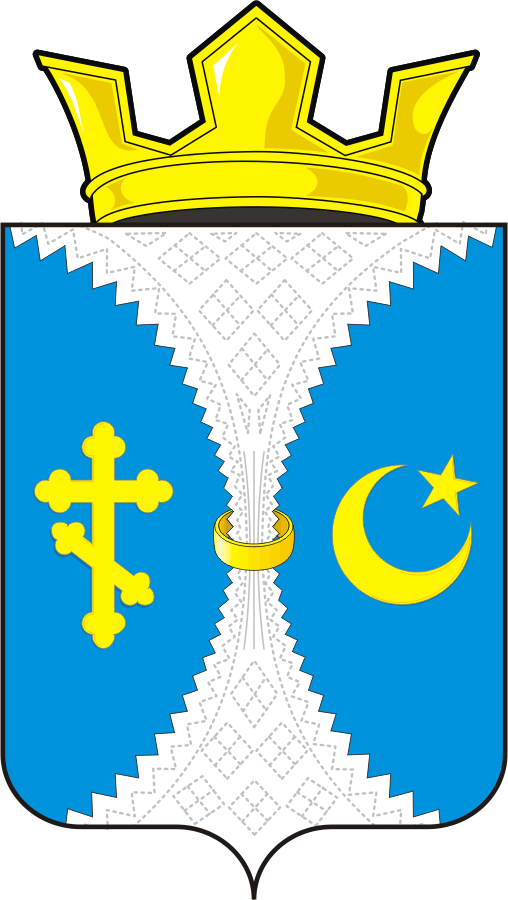 АДМИНИСТРАЦИЯМУНИЦИПАЛЬНОГООБРАЗОВАНИЯЖЕЛТИНСКИЙ СЕЛЬСОВЕТ
САРАКТАШСКОГО РАЙОНА
ОРЕНБУРГСКОЙ ОБЛАСТИПОСТАНОВЛЕНИЕ29.10.2021   № 136-пс.ЖелтоеО мерах пожарной безопасности на территории Желтинского сельсовета в осенне-зимний пожароопасный период 2021-2022 годов В соответствии с Федеральным законом от 06.10.2003 № 131-ФЗ «Об общих принципах организации местного самоуправления в Российской Федерации», Федеральным законом от 21.12.1994 № 69-ФЗ «О пожарной безопасности», в целях предупреждения пожаров в связи наступлением осенне-зимнего пожароопасного периода,1. Утвердить План мероприятий по обеспечению пожарной безопасности на осенне-зимний период 2021-2022 годов на территории Желтинского сельсовета. (Приложение 1). 2.  Активизировать проведение профилактической акции «Сохрани жизнь себе и своему ребенку» с оказанием адресной помощи многодетным семьям по обеспечению жилья автономными пожарными извещателями;3. Обеспечить наличие и готовность к использованию источников энергоснабжения, необходимых для работы в осенне-зимний период.4. Рекомендовать руководителям предприятий и учреждений провести повторные проверки технического состояния зданий и сооружений на предмет соответствия требованиям к работе в условиях зимы, особое внимание уделить безопасности людей, состоянию эвакуационных выходов и путей эвакуации, состоянию систем отопления и электросилового хозяйства и соблюдение в зданиях противопожарного режима. Провести внеплановые инструктажи с работниками по соблюдению мер пожарной безопасности в осенне-зимний пожароопасный период. 5. Осуществлять контроль за расчисткой дорог в зимнее время, повысить требовательность к своевременной расчистке дорог от снега к населенным пунктам и по улицам. 6. Контроль за исполнением настоящего постановления оставляю за собой. 7. Настоящее постановление вступает в силу после подписания и подлежит размещению на официальном сайте администрации Желтинского сельсовета.Разослано: прокурору района, рабочей группе, старостам сел,  предприятиям и учреждения сельсовета, в делоПриложение  к постановлению администрации Желтинского сельсовета  от 29.10.2021 № 136-п ПЛАНмероприятий по обеспечению пожарной безопасности на осенне-зимний период 2021-2022 годов на территории Желтинского сельсоветаГлава сельсовета                                                            Р.З. Минкин№ п/п Наименование мероприятий Дата и место проведения Ответственные 1 Корректировка Базы данных по жилым помещениям «группы риска» (жилье граждан, допустивших нарушение норм и правил пользования газовым оборудованием в быту, регулярно не оплачивающих коммунальные услуги, лиц, ведущих асоциальный образ жизни, одиноких инвалидов и т.д.)До 15 декабряЗам.главы администрации 2Провести обходы лиц, относящихся к категории «группа риска», многодетных семей, инвалидов и других социальноопасных граждан и провести инструктажи по соблюдению мер пожарной безопасности в осенне-зимний пожароопасный период До 31 декабря рабочая группа по проверки противопожарногосостояния жилого сектора 3 Проверка состояния источников противопожарного водоснабжения на территории сельсовета. Незамедлительно,Весь период Глава сельсовета, старосты сел4Контроль за расчисткой дорог и подъездных путей Весь период Глава поселения, старосты сел 5Обеспечить наличие и готовность к использованию источников энергоснабжения, необходимых для работы в осенне-зимний периодВесь периодГлава поселения, старосты сел6Организовать доведение до жителей Желтинского сельсовета через официальный сайт администрации в сети «Интернет», путем  подворного обхода  Правила  пожарной безопасности, правилам безопасности при пользованием газовым оборудованием, электрооборудованием, печами Весь периодГлава сельсовета, рабочая группа по проверки противопожарногосостояния жилого сектора 7Организовать информирование абонентов,  не заключивших договора о техническом обслуживании и ремонте ВДГОВесь периодАдминистрация сельсовета